DIVISIÓN SEMILLAS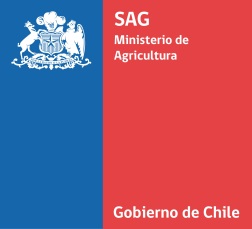 SUB DEPARTAMENTO DE CERTIFICACIÓN DE SEMILLASANTECEDENTES DE LA VARIEDADAVENA  (Avena sativa L.)VARIEDADCaracterísticas GeneralesCaracterísticas del granoCondición especial (Especifique si la variedad presenta una condición o cualidad especial)Uso (Especifique la recomendación de uso)Época de siembra:Época de siembra:Época de siembra:Dosis de semilla (kg):Dosis de semilla (kg):Dosis de semilla (kg):Hábito de crecimiento: Hábito de crecimiento: Hábito de crecimiento: Zona de adaptación:Zona de adaptación:Zona de adaptación:Resistencia a enfermedades (resistente (R), moderadamente resistente (MR), moderadamente susceptible (MS), susceptible (S)).Nombre enfermedadGrado de resistenciaResistencia a enfermedades (resistente (R), moderadamente resistente (MR), moderadamente susceptible (MS), susceptible (S)).Puccinia coronataResistencia a enfermedades (resistente (R), moderadamente resistente (MR), moderadamente susceptible (MS), susceptible (S)).Puccinia graminisResistencia a enfermedades (resistente (R), moderadamente resistente (MR), moderadamente susceptible (MS), susceptible (S)).Erysiphe graminisGrano secundario y terciario (presencia/ausencia):Peso de mil semillas sobre el mallaje (gr):Especifique la recomendación de uso (grano/forraje).